    Атырау облысыАтырау қаласы№10 Құлыншақ балабақшасының тәрбиеленушісіАманғали Айша                                Жетекшісі: Мухамбетчеева Алия Камбаровна   Окушы шығармащылығы: «Табиғат »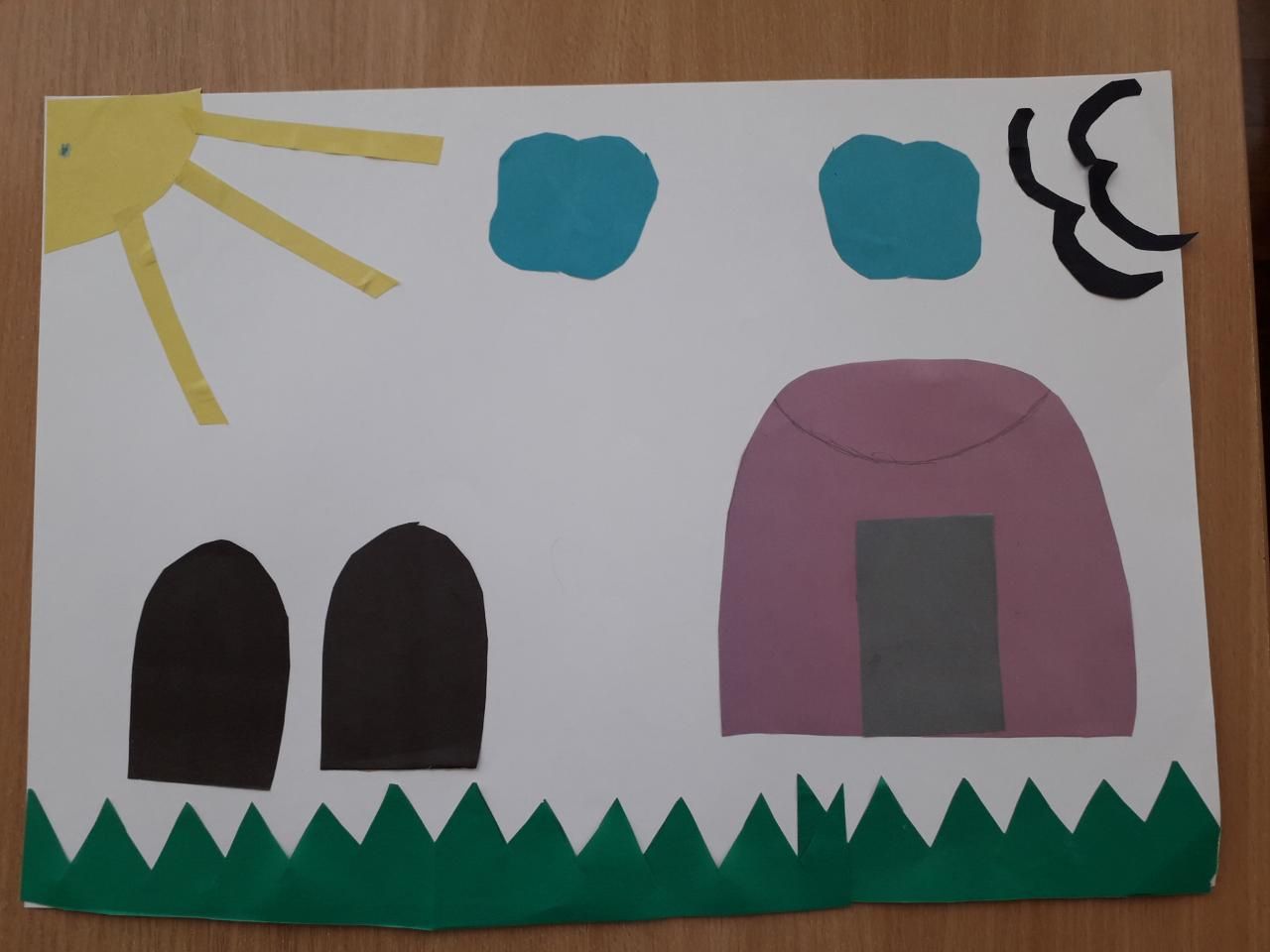 